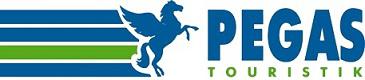 ІНФОРМАЦІЯ ПРО КРАЇНУ - ТАЇЛАНДОФІЦІЙНА НАЗВА КРАЇНИ: Таїланд, Королівство ТаїландГЕОГРАФІЧНЕ ПОЛОЖЕННЯ: Таїланд розташований в Південно-Східній Азії і займає територію, протяжністю 513 115 квадратних кілометрів (дорівнює за величиною території Франції). Таїланд межує з Лаосом і Бірмою на Півночі, з Камбоджею на Сході, з Бірмою на Заході і Малайзією на Півдні. Морське узбережжя Затоки Таїланд на Сході і вихід до Індійського океану на Заході.СТОЛИЦЯ: м.БангкокНАСЕЛЕННЯ Таїланду налічує близько 68 615 858 осіб. Національний склад: 75% тайці, китайці - 11%, малайці - 3%, кхмери, в'єтнамці.ЧАС. Різниця в часі між Києвом та Бангкоом складає +4 години (влітку), +5 годин (взимку).МОВА. Офіційною державною мовою є тайськиа, але в більшості туристичних центрів, магазинів і ресторанів розмоляють англійською. Також використовуються мови лао, китайська, малайська. Дорожні знаки, назви вулиць, вказані як на тайському мовою, так і англійською.ГРОШОВА ОДИНИЦЯ: Національною валютою Таїланду є бат (1 $ приблизно дорівнює 40 батам).Обмін проводиться в банках, обмінних пунктах великих торгових центрів і аеропортів. У банках обмін можливий тільки в робочі дні з 9 до 15 годин. У суботу-неділю тільки в торгових центрах. У готелях курс обміну значно нижче банківського. Банкомати функціонують 24 години на добу і є майже скрізь.КЛІМАТ. Вологий тропічний, з сильним впливом мусонів. Три основних сезону в Північному, Північно-Східному та Центральному районах Таїланду. Два сезони в Південному Таїланді. З червня по жовтень - вологий сезон, що характеризує нетривалими грозовими дощами. Поширена думка про безперервні тропічні зливи в цей період не відповідають дійсності. З листопада по травень - сухий сезон. Він ділиться на два періоди - прохолодний (листопад-лютий, з температурою повітря 26-28 С) і жаркий (березень-квітень).РЕЛІГІЯ Таїланду - буддизм (95%). Серед населення півдня Таїланду поширена мусульманська релігія (4%), є також християни, індуїсти.СВЯТА ТА НЕРОБОЧІ ДНІ. 1 січня - Новий Рік, 10 січня - День дітей, 16 Січня - День Вчителів 2 Апреля - День народження принцеси, 6 квітня - День династії Чакри, офіційне свято в честь короля Рами I, засновника династії тайських королів, що знаходиться біля престолу до теперішнього часу, 13-15 квітня - Сонгкран, Свято води, традиційний тайський Новий Рік, 1 Травня - День Праці (неробочий день) 5 травня - День Коронації, 11 травня - День Першої борозни, початок сезону вирощування рису, 19 Июля - Кхао Пханса - один з буддистських релігійних свят, 28 Липня - День народження принца, 12 серпня - День народження королеви Сікіріт, також День Матерів, 23 Жовтня - День Чулалонгкорн, свято на честь короля Рами V, Листопад - Лой Кратонг або Свято ліхтариків, 3-5 грудня - День народження короля, День Батьків, 10 грудня - День Конституції, 31 Грудня - Переддень Нового Року. Державні і комерційні установи відкриті з 9 до 17 годин, з понеділка по п'ятницю. Банки - з 9 до 15 з понеділка по п'ятницю. Магазини та універмаги відкриті з 10 до 20 годин, без вихідних.ЗВИЧАЇ. Тайці шанують королівську родину, навіть соціальні опозиціонери, які нехтують законом і нормами суспільства, не можуть терпіти навіть найменшого зневаги до тайської монархії. Зовнішнє вираз гніву тут вважається грубістю і невихованістю. Не можна одягатися в шорти, іншу неналежну одяг або бути без сорочки при відвідуванні релігійних святинь. Пам'ятайте, що необхідно знімати взуття, якщо Ви заходите в приватний будинок тайця, в храми, де зберігаються образи Будди. Кожен образ Будди, великий чи маленький, зруйнований чи ні, в Таїланді сприймається як священний об'єкт поклоніння. Ніколи не піднімайтеся на ці об'єкти, щоб сфотографуватися і не показуйте свою неповагу до них. Тут не прийнято публічно показувати прихильність між чоловіком і жінкою. Вказівка на​ людину або предмет ногою вважається грубістю. Фотографування дозволено практично повсюдно. Винятки становлять спеціально обумовлені місця: Королівський Палац і Храм, буддистські храми, закриті павільйони Національного Музею та деякі інші історико-культурні галереї. Слід утриматися від будь-якої форми зйомок в універсальних магазинах або бутиках.ЧАЙОВІ. Зазвичай чайові дають носіям, водіям таксі, службовцям готелю - 20-40 бат. У ресторанах, де послуги не включені у вартість, прийнято залишити в якості чайових 10-15% від вартості замовлення.ТЕЛЕФОН. Червоні телефони - автомати призначені тільки для місцевих ліній, зелені - для міжміських (тариф залежить від країни, в яку здійснюється дзвінок). Тарифи на телефонні переговори досить високі, телефонної картки (близько 250 бат) вистачає на 3 - 4 хвилини розмови з Україною. Така ж бесіда з готельного номера обійдеться вдвічі дорожче. Перед номером телефону в Таїланді часто вказується міжміський код міста. Вартість розмови з номера готелю в 2-4 рази вище, ніж за картками телефонів-автоматів, що пропонуються до продажу повсюдно (300 або 500 бат).Роумінг мобільних систем працює. Для тих, хто змушений багато розмовляти по мобільному телефону, доцільніше придбати SIM-карту місцевого оператора передплатної системи, що дає можливість здійснювати і приймати міжнародні дзвінки.ПРАВИЛА ОСОБИСТОЇ ГІГІЄНИ, ПОВЕДІНКИ ТА БЕЗПЕКИ.Не порушуйте правила безпеки, встановлені авіакомпаніями, транспортними організаціями, готелями, місцевими органами влади.Паспорт (або ксерокопію паспорта), візитну картку готелю носіть з собою.При виникненні транспортних аварій, конфліктів з поліцією, іншими органами місцевої влади необхідно довести до відома представника приймаючої сторони або співробітників Посольства / консульства України.У період туристичної поїздки Ви не маєте права на комерційну діяльність або іншу оплачувану роботу.Ви зобов'язані покинути Таїланд не пізніше терміну закінчення візи, в іншому випадку Ви можете бути піддані арешту і вислані з країни в примусовому порядку.Не залишайте дітей одних без Вашого нагляду на пляжі, біля басейну, на водних гірках і при користуванні атракціонами. Дотримуйтесь правил безлопатева поведінки на воді. купаючись, Не покидає зон безпечного плавання. Мийте руки перед їжею.Не пийте сиру воду, особливо з відкритих водойм. Для пиття рекомендується використовувати мінеральну воду, яку можна придбати в магазинах і барах готелю.Застосовуйте репеленти з метою відлякування комарів і мошок.Візьміть в подорож індивідуальну аптечку з необхідним Вам набором ліків. Сформуйте аптечку першої допомоги, яка допоможе Вам при легких нездужання, заощадить час на пошуки лікарських засобів і позбавить від проблем спілкування іноземною мовою. Крім того, багато ліків мають за кордоном інші найменування.Не рекомендується носити з собою великі готівкові суми.Важливі документи, готівкові гроші і коштовності краще зберігати в сейфі готелю або номера. Якщо в номері немає сейфа, його можна взяти в оренду за невелику плату у адміністрації готелю або здати на зберігання портьє в сейф в рецепції (бажано в запечатаному конверті з Вашим підписом). У готелі можуть діяти обмеження по сумі валюти і цінностей, які можуть зберігатися в сейфі готелю або номера. Майте на увазі, що готель не несе відповідальність за пропажу речей з Вашого номера (включаю пропажу цінностей з сейфа в номері).Якщо в номері є міні бар, то всі напої і закуски, взяті з нього, повинні бути оплачені.Категорично забороняється палити в ліжку. У багатьох готелях заборонено взагалі курити в номерах.У Таїланді існує заборона на куріння кальяну, але карається штрафом. А ось наркотики і пристосування для їх використання дійсно спричинять за собою вищу міру покарання.Перед початком подорожі зніміть фотокопію з Вашого паспорта та інших документів, що засвідчують Вашу особу (водійських прав і ін.), І авіаквитків, і зберігайте їх окремо від оригіналів.Поважайте традиції країни, в якій Ви перебуваєте.РЕКЛАМАЦІЇ. Якщо Ви вважаєте, що будь-які послуги Вам виявляються неналежним чином, ми рекомендуємо в першу чергу зв'язатися по телефону з гідом і / або офісом приймаючої сторони і / або агентством, де Ви придбали тур. У разі незадоволення претензії на місці Ви маєте право направити письмову претензію продавцеві туру.Будемо вдячні за будь-які відгуки про роботу нашої компаніїE-mail: info@pegast.com.uaБАЖАЄМО ПРИЄМНОГО ВІДПОЧИНКУ!